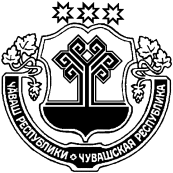 Об образовании паводковой комиссии и утверждения планапо обеспечению безаварийного пропуска весенних паводковых вод  на территории Испуханского сельского поселения Красночетайского района Чувашской РеспубликиДля защиты населения и объектов экономики Испуханского сельского  поселения, сохранения от разрушения и повреждения плотин, мостов, прудов, гидротехнических и инженерных сооружений, недопущения нарушений дорожных покрытий в зоне повышения паводковых вод, сохранения жизнеобеспечения сельского поселения  администрация Испуханского сельского поселения п о с т а н о в л я е т: I.Образовать противопаводковую комиссию сельского поселения в составе:1. Лаврентьевой Елены Федоровны – глава администрации  сельского поселения; - председатель комиссии;2. Вороновой Галины Поликарповны – и.о. главного специалиста - эксперта администрации сельского поселения, секретарь комиссии; 3. Горлановой Ираиды Александровны – заведующего Испуханского сельского Дома культуры – член комиссии (по согласованию);4.  Лаврентьева Сергея Дмитриевича – культорганизатора Испуханского сельского Дома культуры – член комиссии (по согласованию);5. Струтинской Ирины Ивановны –  инспектора ВУР администрации Испуханского сельского поселения – член комиссии;6. Романовой Венеры Анатольевны  – депутата Собрания депутатов Испуханского сельского поселения – член комиссии (по согласованию);7. Мурайкина Владимира Ивановича – директора СХПК»Нива», член комиссии (по согласованию) II.Рекомендовать руководителям объектов экономики сельского поселения:- образовать противопаводковые комиссии на местах;-  провести организационные и подготовительные мероприятия по подготовке прудов, водосборов и прилегающих объектов к приему и пропуску весеннего паводка; - определить размеры материально-технических и финансовых средств, созданных на случай возникновения чрезвычайных ситуаций связанных с прохождением паводковых вод;-  назначить ответственных лиц по каждому водному объекту.III. Утвердить прилагаемый план мероприятий по безаварийному пропуску паводковых вод на территории Испуханского сельского поселения на 2022 год (Приложение №1). IV. Постановление администрации Испуханского  сельского поселения от 18.03.2021 г. № 5 «Об образовании паводковой комиссии и утверждения планапо обеспечению безаварийного пропуска весенних паводковых вод  на территории Испуханского сельского поселения Красночетайского района Чувашской Республики»  признать утратившим силу.V. Контроль за исполнением настоящего постановления оставляю за собой.Глава  Испуханского сельского  поселения                                       Е.Ф.Лаврентьева      Приложение №1                                                                                                                                     П Л А Норганизационных мероприятий на 2022 год по обеспечению безаварийного пропуска весенних паводковых вод  на территории Испуханского  сельского поселения Красночетайского района          В  целях  предупреждения возникновения чрезвычайных ситуаций, снижения ущерба, связанного с затоплениями (подтоплениями) населенных пунктов, объектов экономики, повреждением автомобильных дорог, мостов, линий электропередач и связи, животноводческих ферм, сельскохозяйственных угодий в зоне разлива рек, сохранения жизнеобеспечения населения и во исполнение постановления администрации  Большеатменского сельского поселения от 11.02.2022 года  № 7 «О создании комиссии по безаварийному пропуску паводковых вод» разработан план организационных мероприятий  на 2022 год по обеспечению безаварийного пропуска весенних паводковых вод  на территории Испуханского сельского поселения Красночетайского района:                                       1. Провести заседание  паводковой комиссии по вопросу «О неотложных мерах по безаварийному пропуску паводковых вод» с приглашением  руководителей объектов экономики.        Отв. – председатель противопаводковой комиссии        Срок – февраль.         2. Противопаводковой комиссии взять на учет все пруды, водосборы  расположенные на территории сельского поселения, определить ответственных за подготовку к приему и пропуску весенних паводковых вод по каждому пруду, организовать дежурство:        Отв. –  председатель противопаводковой комиссии.        Срок – до 10 апреля        3. Руководителю гражданской обороны регулярно докладывать в дежурно - диспетчерскую службу администрации района (тел. 2-18-71) о состоянии дел прохождения паводковых вод и принятых мерах.        Отв. – руководитель ГО  сельского поселения        Срок – в период весеннего паводка          Глава Испуханского сельского поселения                                 Е.Ф.ЛаврентьеваЧАВАШ  РЕСПУБЛИКИХЕРЛЕ ЧУТАЙ  РАЙОНĚЧУВАШСКАЯ РЕСПУБЛИКА КРАСНОЧЕТАЙСКИЙ  РАЙОНТРАЛЬКАССИ ЯЛ ПОСЕЛЕНИЙĚНАДМИНИСТРАЦИЙЕЙЫШĂНУ11 февраля  2022 г.   7  № -леТралькасси ялеАДМИНИСТРАЦИЯИСПУХАНСКОГО   СЕЛЬСКОГОПОСЕЛЕНИЯПОСТАНОВЛЕНИЕ                                                                     11 февраля   2022  г.    № 7деревня Испуханы